Открытый творческий онлайн - конкурс «След войны в моей семье»Номинация: ЭссеНазвание работы: «Грозно грянула война»»Ф.И.О.: Бодичева Анастасия ВалерьевнаВозраст: 8 летМесто учебы: МАОУ «Гимназия №87»Ф.И.О.(наставника): Нефедова Елена ВячеславовнаВеликая Отечественная война – самая ужасная война в истории нашего государства, да и всего мира. Эта всенародная трагедия коснулась и моей семьи. Мой прадедушка был непосредственным участником Великой Отечественной войны. Я хочу рассказать о нём.  Моего прадеда зовут Шишаев Иван Иванович. Война застала его подростком: в 14лет стал трудиться на Саратовском подшипниковым заводе токарем. Почему-то принято думать, что Саратов не затронули напрямую ужасы самой кровопролитной в истории страны войн – Великой Отечественной. Да, город находился в глубоком тылу, однако работал на советскую «оборонку» едва ли не по двадцать четыре часа в сутки. В течение почти полугода с начала войны он был единственной в стране производственной базой, снабжавшей подшипниками всю военную технику, отправлявшуюся на фронт. Вот  тут и трудился мой прадедушка. Прадедушка мне рассказывал, что немцы мечтали уничтожить завод и постоянно бомбили. Самыми сокрушительными стали бомбардировки, пришедшиеся на две следующих друг за другом ночи – 25 и 26 июня 1942 года. В первую из них на завод было сброшено пять фугасных бомб. По счастливой случайности, ни одна из них не достигла цели. Из-за атаки с воздуха в ту ночь воспламенилось бензохранилище и загорелось деревянное здание, в котором складировался металл. На следующую ночь фашистский самолет вернулся, чтобы довершить начатое. Кружа над заводом в течение пяти минут, бомбардировщик сбросил на свою цель восемь фугасных бомб. И снаряды угодили в цель. Несколько десятков рабочих погибли на месте, другие получили ранения и были отправлены в больницу. «По радио объявили воздушную тревогу, началась паника, люди бросились к воротам, - рассказывает Иван Иванович, - Народ образовал толпу – в это скопление людей и упала бомба. Потом еще несколько бомб упало на цех мелких серий. Тогда погибли двадцать шесть заводчан, тридцать пять были ранены, два моих станка пришли в негодность. Я вспоминаю страшные картины: поднятая взрывом колонна в цехе опускается на рабочего… Завод окружал трехметровый забор, поверх которого проходила проволока. Спасаясь от гибели, я от испуга сумел  перемахнуть через него. До сих пор невозможно объяснить, как мне это удалось…»
Счет шел на секунды, на доли секунд, на мгновения… За какие-то несколько минут отдельные корпуса завода превратились в груду обломков с погребенными под завалами людьми. Впоследствии фашистские бомбардировщики еще не раз атаковали ГПЗ, однако предприятие не прекращало работу ни на минуту и все так же исправно снабжало своей продукцией фронт. Мой прадед  трудился на заводе почти всю войну. И лишь почти в конец войны, был призван в Краснознамённый Балтийский флот. И занимался воинскими и гражданскими перевозками по Ладоге, обнаружил  и уничтожил большое количество мин, авиационных и глубинных бомб. Было присвоено звание Героя Советского Союза. После службы вернулся в родное село, где работал в колхозе. В  этом году моему прадеду исполнится 93 года.   Я горжусь своим прадедом, так как он проявил мужество и отвагу, стойкость и героизм и внёс свой вклад в Победу в Великой Отечественной!
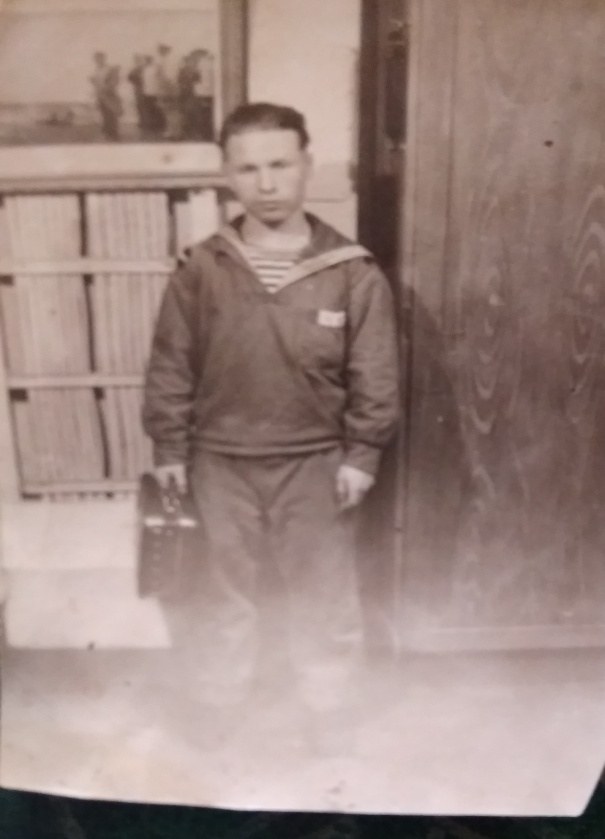 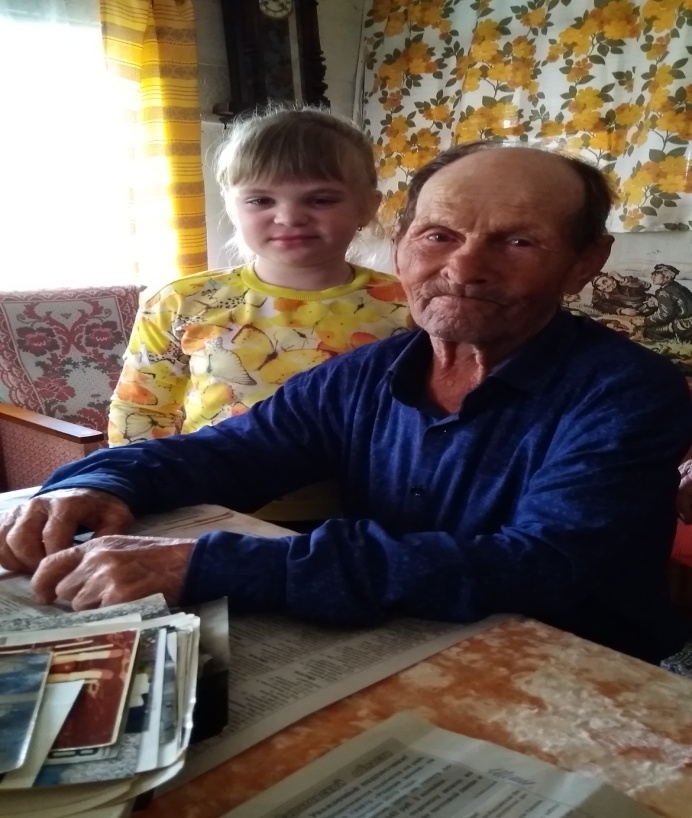 